Formularz Kontaktowy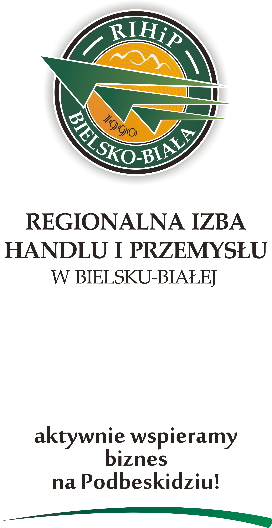 dla klientów Regionalnej Izby Handlu i Przemysłu w Bielsku-Białej,korzystających z usługi legalizacji dokumentów handlowych	wyrażam zgodę na otrzymywanie od Regionalnej Izby Handlu i Przemysłu 	w Bielsku-Białej newslettera legalizacyjnego w formie wiadomości e-mail, 	kierowanej na poniższe adresy poczty elektronicznej:pełna nazwa eksporteranumer telefonu do działu handlowego / eksportuimię i nazwisko pracownika		                adres e-mail do wysyłki newslettera legalizacyjnegoKLAUZULA INFORMACYJNAZgodnie z art.13 ogólnego rozporządzenia o ochronie danych osobowych, z dnia 27 kwietnia 2016 r. (RODO), informujemy iż:Administratorem Pani/Pana danych osobowych jest Regionalna Izba Handlu i Przemysłu w Bielsku-Białej, z siedzibą przy ul. Wzgórze 19 (II piętro), 43-300 Bielsko-Biała, tel. (33) 822-90-49, adres e-mail: biuroizby@cci.pl.Pani/Pana dane osobowe przetwarzane będą w celu przesyłania wiadomości elektronicznych na podane w niniejszym formularzu kontaktowym adresy e-mail, w formie newslettera legalizacyjnego Regionalnej Izby Handlu i Przemysłu w Bielsku-Białej, na podstawie art.6 ust.1 lit.b) i c) Rozporządzenia Parlamentu Europejskiego i Rady (UE) 2016/679, z dnia 27 kwietnia 2016 r. w sprawie ochrony osób fizycznych w związku z przetwarzaniem danych osobowych i w sprawie swobodnego przepływu takich danych.Odbiorcami Pani/Pana danych osobowych mogą być organy publiczne, instytucje lub podmioty trzecie uprawnione do żądania dostępu lub otrzymania danych osobowych na podstawie przepisów prawa, w tym Ministerstwo Finansów, Urzędy Skarbowe, CBA, CBŚP, Prokurator Generalny oraz pracownicy i współpracownicy Regionalnej Izby Handlu i Przemysłu w Bielsku-Białej upoważnieni do przetwarzania danych osobowych.Pani/Pana dane osobowe będą przechowywane przez okres niezbędny do zakończenia świadczenia usługi przesyłu wiadomości elektronicznych w formie newslettera legalizacyjnego Regionalnej Izby Handlu i Przemysłu w Bielsku-Białej tj. do czasu otrzymania pisemnej rezygnacji dot. otrzymywania w/w wiadomości elektronicznych.Przysługuje Pani/Panu prawo dostępu do treści swoich danych osobowych oraz prawo ich sprostowania, usunięcia, ograniczenia przetwarzania.Jeśli uzna Pani/Pan, iż przetwarzanie danych osobowych Pani/Pana dotyczących narusza przepisy RODO, przysługuje Pani/Panu prawo wniesienia skargi do organu nadzorczego – Prezesa Urzędu Ochrony Danych Osobowych.Pani/Pana dane osobowe nie będą przetwarzane w sposób zautomatyzowany, w tym również w formie profilowania.	oświadczam iż zapoznałem się z klauzulą informacyjną dot. ochrony danych osobowych jak również 	jestem świadom możliwości rezygnacji w dowolnym momencie z otrzymywania wiadomości 	elektronicznych od Regionalnej Izby Handlu i Przemysłu w Bielsku-Białej w przypadku złożenia przeze 	mnie pisemnej rezygnacji na adres korespondencyjny Regionalnej Izby Handlu i Przemysłu w Bielsku-	Białej lub mailowo na adres: biuroizby@cci.pl.		                        data (DD-MM-RRRR)				          		podpisBielsko-Biała